J.Hakanen OyIlmanvaihtokanavien puhdistuspöytäkirjaKohde:				              	Kiirunatien päiväkoti		Kohteen osoite:			Kiirunatie 3, VantaaTilaaja:					Vantaan kaupunkiTilaajan osoite:				Tuupakankuja 2, 01740 VantaaTilaajan edustaja:			Pertti JäppinenEdustajan yhteystiedot:		0400 414165Toimittajan tiedot:			J.Hakanen Oy					Vernissakatu 5 B 68, 01300 Vantaa					040 5155037Työ suoritettu ajalla:			4.7.-17.7.2012Työn suorittanut:			J.Hakanen Oy	Kohteessa käytetyt työmenetelmätKäytetyt työtunnitKaikki tunnit Yht:                                         301hKohteen vertailukuvat ennen ja jälkeen työn suorittamisenIlmanvaihtokanavien puhdistusTarkastus- ja puhdistuspöytäkirjaKiirunatien päiväkoti04.07 - 17.07.20121Imurointi4Pesu2Alipaineistus5Kaavinta/Harjaus3Koneellinen harjaus6Pika-/tarkistusluukun asennusKohteen osa-alueetKäytetyt menetelmätKoko iv-järjestelmä puhdistettu/pesty mukaanlukien keittiön rasvakanavisto1,2,3,4,5,6Suodattimet vaihdettuHuomiot.kuva nro.Asennetut luukut, muut tarvikkeetMääräpuhdistusluukku P160 3 kplsuodatin 592x287x360 F5 2 kplsuodatin 592x592x500 F5 1 kplsuodatin 592x592x500 F7 2 kpliv-teippi  3 rll1. janthongPvm.Tehdyt työtTunnit4.7.2012poistoilma  105.7.2012poistoilma  106.7.2012poistoilma  109.7.2012poistoilma  1010.72012poistoilma  1011.7.2012tuloilma  1012.7.2012tuloilma  1013.7.2012tuloilma  1016.7.2012tuloilma  1017.7.2012iv-kone   10pöytäkirja   1Yhteensä101h2. big Pvm.Tehdyt työtTunnit4.7.2012poistoilma  105.7.2012poistoilma  106.7.2012poistoilma  109.7.2012poistoilma  1010.72012poistoilma  1011.7.2012tuloilma  1012.7.2012tuloilma  1013.7.2012tuloilma  1016.7.2012tuloilma  1017.7.2012iv-kone puhdistus  10Yhteensä  100h3. nukPvm.Tehdyt työtTunnit4.7.2012poistoilma  105.7.2012poistoilma  106.7.2012poistoilma  109.7.2012poistoilma  1010.72012poistoilma  1011.7.2012tuloilma  1012.7.2012tuloilma  1013.7.2012tuloilma  1016.7.2012tuloilma  1017.7.2012iv-kone puhdistus  10Yhteensä   100h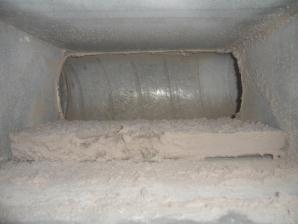 ennen puhdistusta(villalevy)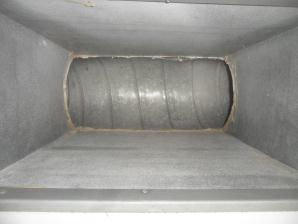 puhdistettuna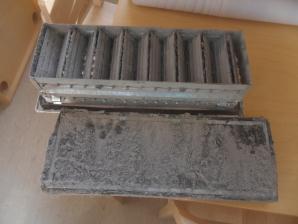 ennen puhdistusta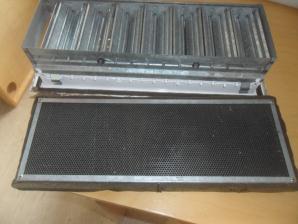 puhdistettuna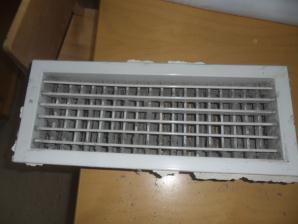  ennen puhdistusta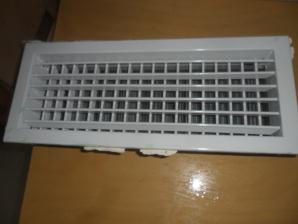 puhdistettunaennen puhdistusta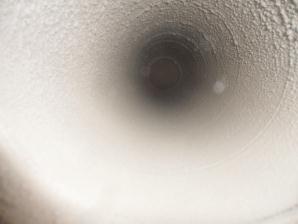 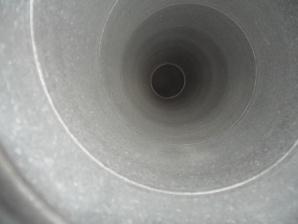 puhdistettuna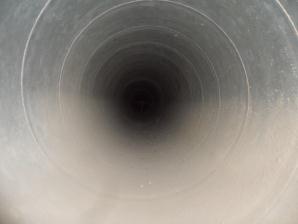  ennen puhdistusta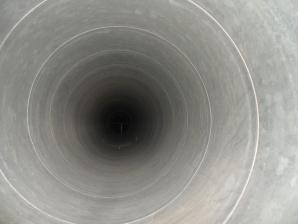 puhdistettunaennen puhdistusta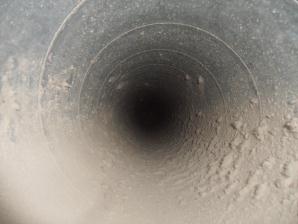 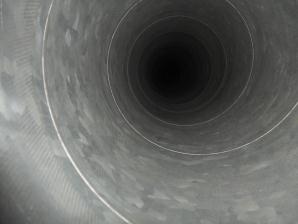 puhdistettuna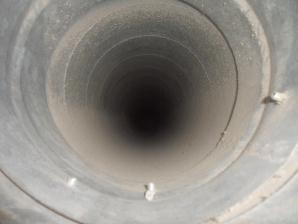  ennen puhdistusta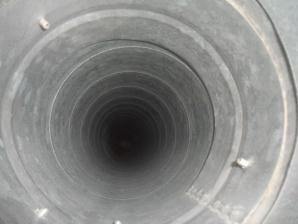 puhdistettuna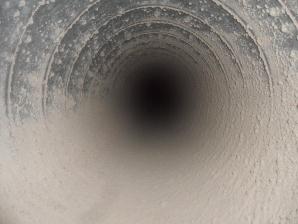  ennen puhdistusta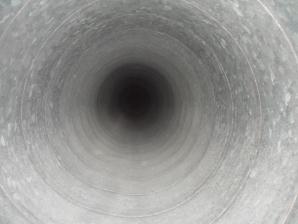 puhdistettunaennen puhdistusta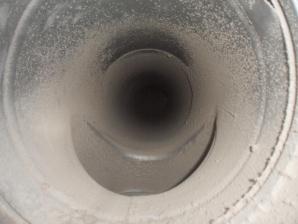 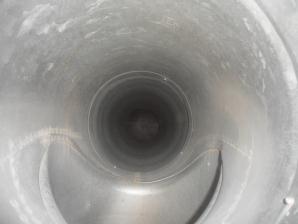 puhdistettunaennen puhdistusta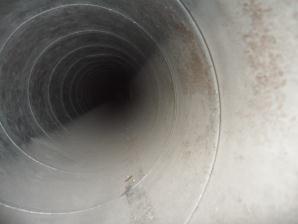 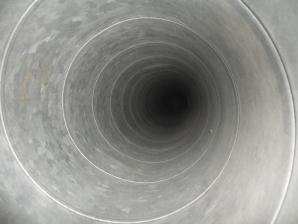 puhdistettuna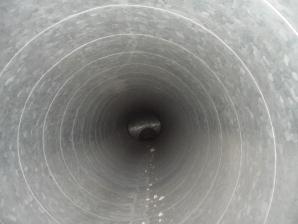 ennen puhdistusta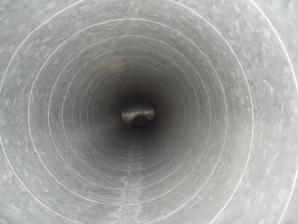 puhdistettuna ennen puhdistusta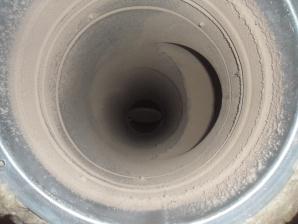 puhdistettuna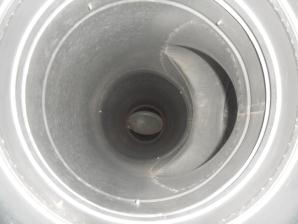  ennen puhdistusta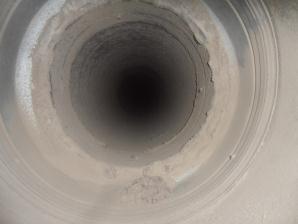 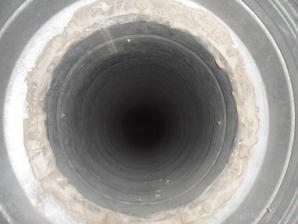 puhdistettunaennen puhdistusta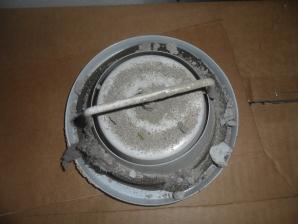 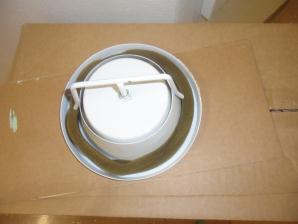 puhdistettuna